ROMÂNIA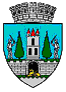 JUDEŢUL SATU MARECONSILIUL LOCAL AL MUNICIPIULUI SATU MARENr.  38206/08.07.2022PROIECT HOTĂRÂREA NR. .../privind unele modificări şi completări aduse H.C.L Satu Mare  nr. 183/26.05.2022Consiliul Local al Municipiului Satu Mare întrunit în ședința extraordinară convocată de îndată din data de 12.07.2022,	Luând în considerare solicitarea Instituției Prefectului-Județul Satu Mare nr. 6235/29.06.2022, înregistrată   la Primăria   Municipiului  Satu  Mare   sub   nr. 36462/29.06.2022,  	Analizând proiectul de hotărâre nr........................., referatul de aprobare al iniţiatorului înregistrat cu nr. 38208/08.07.2022, raportul comun al Direcției Economice și al Serviciului Patrimoniu, Concesionări, Închirieri înregistrat sub nr. 38210/08.07.2022, raportul Serviciului Juridic înregistrat sub nr.38320/08.07.2022 și avizele comisiilor de specialitate ale Consiliului Local al Municipiului Satu Mare,          În baza prevederilor  Legii nr. 100/2016 privind concesiunile de lucrări şi concesiunile de servicii, cu modificările și completările ulterioare și a Hotărârii Guvernului nr. 867/2016 pentru aprobare Normelor metodologice de aplicare a prevederilor referitoare la atribuirea contractelor de concesiune de lucrări şi concesiune de servicii din Legea nr. 100/2016 privind concesiunile de lucrări şi concesiunile de servicii,	Având în vedere prevederile Legii nr. 24/2000 privind normele de tehnică legislativă pentru elaborarea actelor normative, republicată, cu modificările şi completările ulterioare,	Ţinând cont de prevederile art. 129 alin. (1) și alin. (2) lit. b), c) și d) coroborate cu prevederile alin. (4) lit. f), alin. (6) lit. a) şi alin. (7) lit. k), respectiv art. 139 alin. (3) lit. g) și art. 196 alin. (1) lit. a) din Ordonanța de Urgență nr. 57/2019 privind Codul administrativ, cu modificările și completările ulterioare,Adoptă următoarea: H O T Ă R Â R E:	Art. 1  Se aprobă modificarea și completarea Studiului economic și financiar privind fundamentarea concesiunii pentru realizarea investiției  ,,AMENAJARE PARCARE SUBTERANĂ PE UN NIVEL ÎN PIAȚA LIBERTĂȚII”, conform anexei nr. 1 care face parte integrantă din prezenta.Art. 2. (1) Se aprobă modificarea și completarea art. 2 al Hotărârii Consiliului Local Satu Mare nr. 183/26.05.2022, acesta urmând să aibă următorul conţinut: (2) „Se aprobă – concesionarea proiectării, execuției și exploatării investiției ,,AMENAJARE PARCARE SUBTERANĂ PE UN NIVEL ÎN PIAȚA LIBERTĂȚII”, cu destinaţie publică, pentru o perioadă de 50 ani, de la data intrării în vigoare a contractului de concesiune”.Art. 3. (1) Se aprobă modificarea formei și conținutului titlului şi a unor articole ale contractului de concesiune de lucrări pentru finanțare, proiectare și execuție, administrare și operare investiție ”Amenajare parcare subterană pe un nivel în Piața Libertății”, astfel:(2) Titlul va avea următorul conţinut„Contract de concesiune de lucrări pentru  finanțare, proiectare, execuție, administrare și operare investitiție ,,amenajare parcare subterană pe un nivel în Piața Libertății”  cu destinaţie publică.(3) Art. 8.3 va avea următorul conţinut:“Concedentul va pune la dispoziția Concesionarului terenul în suprafață de 3540 din totalul de 21.815 mp înscris în C.F. nr. 171932 Satu Mare, aflat în proprietatea publică a Municipiului Satu Mare. “ (4) Art. 14.2 alin. (1) va avea următorul conţinut:14.2 (1) Pe durata celor 49 de ani la care se adaugă maxim 12 luni pentru proiectare și execuție concesionarul va plăti redevența care se calculează prin aplicarea unui cuantum de minim 2 % (procent ce va rezulta în urma finalizării procedurii de achiziție publică) asupra venitului brut realizat din exploatarea investiției pe perioada unui an fiscal.Art. 4. Suprafaţa de teren care va fi pusă la dispoziţie concesionarului este identificată prin planul de situaţie întocmit de Persoană fizică autorizată de ANCPI Văscan Adrian Viorel, care constituie anexa nr.2 la prezenta hotărâre.Art. 5. Sintagma „cu precădere imobilele hoteluri şi restaurante” din cuprinsul Raportului de specialitate  nr. 28772/18.05.2022 întocmit de Serviciul Patrimoniu, Concesionări, Închirieri se înlocuieşte cu sintagma “care va avea destinaţia de parcare publică”, fraza care o cuprinde urmând să aibă următorul conţinut:	„Văzând lipsa de locuri de parcare din zona centrală Primăria municipiului Satu Mare propune  realizarea pe latura de nord a pieței, între parc și construcțiile care definesc Piața Libertății pe partea de nord, a unei parcări subterane pe un singur nivel, cu 111 locuri de parcare pe o suprafață construită de 3540 mp, care va avea destinația de parcare publică”.Art. 6. Cu ducerea la îndeplinirea a prezentei hotărâri se încredințează Primarul Municipiului Satu Mare prin Serviciul Patrimoniu, Concesionări, Închirieri. 	Art. 7. Prezenta se comunică, prin intermediul Secretarului General al Municipiului Satu Mare, în termenul prevăzut de lege, Primarului Municipiului Satu Mare, Instituției Prefectului - Judeţul Satu Mare și Serviciului Patrimoniu, Concesionări, Închirieri.INIŢIATOR PROIECTPrimar         Kereskényi Gábor                                                                                      AVIZATSECRETAR GENERALMihaela Maria RacolțaFaur Mihaela/2ex